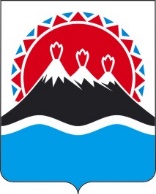 П О С Т А Н О В Л Е Н И ЕПРОЕКТРЕГИОНАЛЬНОЙ СЛУЖБЫ ПО ТАРИФАМ И ЦЕНАМ  КАМЧАТСКОГО КРАЯ                   г. Петропавловск-КамчатскийВ соответствии с Федеральным законом от 27.07.2010 № 190-ФЗ «О теплоснабжении», постановлением Правительства Российской Федерации от 22.10.2012 № 1075 «О ценообразовании в сфере теплоснабжения», приказами ФСТ России от 13.06.2013 № 760-э «Об утверждении Методических указаний по расчету регулируемых цен (тарифов) в сфере теплоснабжения», от 07.06.2013
№ 163 «Об утверждении Регламента открытия дел об установлении регулируемых цен (тарифов) и отмене регулирования тарифов в сфере теплоснабжения», постановлением Правительства Камчатского края от 19.12.2008 № 424-П «Об утверждении Положения о Региональной службе по тарифам и ценам Камчатского края», в целях приведения ранее принятых решений об установлении цен (тарифов) в соответствие с законодательством Российской Федерации, протоколом Правления Региональной службы по тарифам и ценам Камчатского края от 07.10.2020 № ХХПОСТАНОВЛЯЮ:1. Внести в приложения 2, 6 к постановлению Региональной службы по тарифам и ценам Камчатского края от 20.12.2018 № 443 «Об утверждении тарифов в сфере теплоснабжения ПАО «Камчатскэнерго» потребителям Новоавачинского сельского поселения Елизовского района, на 2019 -2023 годы» изменения, изложив их в редакции согласно приложениям 1 - 2 к настоящему постановлению.2. Настоящее постановление вступает в силу через десять дней после дня его официального опубликования.Приложение 1к постановлению Региональной службыпо тарифам и ценам Камчатского края от 07.10.2020 № ХХ«Приложение 2к постановлению Региональной службыпо тарифам и ценам Камчатского края от 20.12.2018 № 443Экономически обоснованные тарифы на тепловую энергию, поставляемую ПАО «Камчатскэнерго» потребителям Новоавачинского сельского поселения Елизовского района, на 2019 - 2023 годы*При формировании указанных в данном приложении тарифов не учтена сумма экономически обоснованных расходов (доходов) в размере 12 436 тыс. руб., учет которых должен быть предусмотрен.** Выделяется в целях реализации пункта 6 статьи 168 Налогового кодекса Российской Федерации (часть вторая)».Приложение 2к постановлению Региональной службыпо тарифам и ценам Камчатского края от 07.10.2020 № ХХ«Приложение 6к постановлению Региональной службыпо тарифам и ценам Камчатского края от 20.12.2018 № 443Тарифы на горячую воду в открытой системе теплоснабжения (горячего водоснабжение), поставляемую ПАО «Камчатскэнерго» потребителям Новоавачинского сельского поселения Елизовского района, на 2019 - 2023 годы<*> значение компонента на тепловую энергию и теплоноситель для населения и исполнителям коммунальных услуг для населения на период 2021, 2022 и 2023 годов устанавливается при ежегодной корректировке тарифов с учетом утвержденных индексов изменения размера вносимой гражданами платы за коммунальные услуги в среднем по субъектам Российской Федерации и предельно допустимых отклонений по отдельным муниципальным образованиям от величины указанных индексов по субъектам Российской Федерации в соответствии с Основами формирования индексов изменения размера платы граждан за коммунальные услуги в Российской Федерации, утвержденными постановлением Правительства Российской Федерации от 30 апреля 2014 г. № 400 «О формировании индексов изменения размера платы граждан за коммунальные услуги в Российской Федерации».* Выделяется в целях реализации пункта 6 статьи 168 Налогового кодекса Российской Федерации (часть вторая)Примечание: приказом Министерства жилищно-коммунального хозяйства и энергетики Камчатского края от 30.11.2015 № 595 «Об утверждении нормативов расхода тепловой энергии, используемой на подогрев холодной воды для предоставления коммунальной услуги по горячему водоснабжению в муниципальных образованиях, расположенных в границах Елизовского муниципального района Камчатского края» утвержден норматив расхода тепловой энергии, используемой на подогрев холодной воды для предоставления коммунальной услуги по горячему водоснабжению ПАО «Камчатскэнерго» в Елизовском муниципальном районе Камчатского края. В соответствии с пунктом 42 Правил предоставления коммунальных услуг собственникам и пользователям помещений в многоквартирных домах и жилых домов, утвержденных постановлением Правительства Российской Федерации от 06.05.2011 № 354, расчетная величина тарифа на горячую воду в открытой системе теплоснабжения (горячее водоснабжение) населению и исполнителям коммунальных услуг для населения с учетом вида благоустройства и с учетом НДС составляет:».[Дата регистрации]№[Номер документа]О внесении изменений в приложения №№ 2, 6 к постановлению Региональной службы по тарифам и ценам Камчатского края от 20.12.2018 № 443 «Об утверждении тарифов в сфере теплоснабжения ПАО «Камчатскэнерго» потребителям Новоавачинского сельского поселения Елизовского района, на 2019 -2023 годы»Руководитель[горизонтальный штамп подписи 1]И.В. Лагуткина№ п/пНаименование регулируемой организацииВид тарифаГод (период)ВодаОтборный пар давлениемОтборный пар давлениемОтборный пар давлениемОтборный пар давлениемОстрый и редуцированный пар№ п/пНаименование регулируемой организацииВид тарифаГод (период)Водаот 1,2 до 2,5 кг/см2от 2,5 до 7,0 кг/см2от 7,0 до 13,0 кг/см2свыше 13,0 кг/см2Острый и редуцированный пар1.Для потребителей, в случае отсутствия дифференциации тарифов по схеме подключенияДля потребителей, в случае отсутствия дифференциации тарифов по схеме подключенияДля потребителей, в случае отсутствия дифференциации тарифов по схеме подключенияДля потребителей, в случае отсутствия дифференциации тарифов по схеме подключенияДля потребителей, в случае отсутствия дифференциации тарифов по схеме подключенияДля потребителей, в случае отсутствия дифференциации тарифов по схеме подключенияДля потребителей, в случае отсутствия дифференциации тарифов по схеме подключенияДля потребителей, в случае отсутствия дифференциации тарифов по схеме подключенияДля потребителей, в случае отсутствия дифференциации тарифов по схеме подключения1.1ПАО «Камчатскэнерго»одноставочный руб./Гкал2019*1.2ПАО «Камчатскэнерго»одноставочный руб./Гкал01.01.2019 -30.06.20196 609,131.3ПАО «Камчатскэнерго»одноставочный руб./Гкал01.07.2019 -  31.12.20197 600,501.4ПАО «Камчатскэнерго»одноставочный руб./Гкал20201.5ПАО «Камчатскэнерго»одноставочный руб./Гкал01.01.2020 -30.06.20207 600,501.6ПАО «Камчатскэнерго»одноставочный руб./Гкал01.07.2020 - 06.10.20208 740,571.7ПАО «Камчатскэнерго»одноставочный руб./Гкал07.10.2020 - 31.12.20208 740,571.8ПАО «Камчатскэнерго»одноставочный руб./Гкал20211.9ПАО «Камчатскэнерго»одноставочный руб./Гкал01.01.2021 -30.06.20218 740,571.10ПАО «Камчатскэнерго»одноставочный руб./Гкал01.07.2021 -  31.12.20219 342,001.11ПАО «Камчатскэнерго»одноставочный руб./Гкал20221.12ПАО «Камчатскэнерго»одноставочный руб./Гкал01.01.2022 -30.06.20228 668,131.13ПАО «Камчатскэнерго»одноставочный руб./Гкал01.07.2022 -  31.12.20228 668,131.14ПАО «Камчатскэнерго»одноставочный руб./Гкал20231.15ПАО «Камчатскэнерго»одноставочный руб./Гкал01.01.2023 -30.06.20238 668,131.16ПАО «Камчатскэнерго»одноставочный руб./Гкал01.07.2023 -  31.12.20239 527,86ПАО «Камчатскэнерго»двухставочныйХХХХХХХПАО «Камчатскэнерго»ставка за тепловую энергию, руб./ГкалПАО «Камчатскэнерго»ставка за содержание тепловой мощности, тыс.руб./Гкал/ч в мес.ПАО «Камчатскэнерго»Население (тарифы указываются с учетом НДС)*Население (тарифы указываются с учетом НДС)*Население (тарифы указываются с учетом НДС)*Население (тарифы указываются с учетом НДС)*Население (тарифы указываются с учетом НДС)*Население (тарифы указываются с учетом НДС)*Население (тарифы указываются с учетом НДС)*Население (тарифы указываются с учетом НДС)*1.16ПАО «Камчатскэнерго»одноставочный руб./Гкал20191.17ПАО «Камчатскэнерго»одноставочный руб./Гкал01.01.2019 -30.06.20197 930,961.18ПАО «Камчатскэнерго»одноставочный руб./Гкал01.07.2019 -  31.12.20199 120,601.19ПАО «Камчатскэнерго»одноставочный руб./Гкал20201.20ПАО «Камчатскэнерго»одноставочный руб./Гкал01.01.2020 -30.06.20209 120,601.21ПАО «Камчатскэнерго»одноставочный руб./Гкал01.07.2020 - 06.10.202010 488,681.22ПАО «Камчатскэнерго»одноставочный руб./Гкал07.10.2020 -  31.12.202010 488,681.23ПАО «Камчатскэнерго»одноставочный руб./Гкал20211.24ПАО «Камчатскэнерго»одноставочный руб./Гкал01.01.2021 -30.06.202110 488,691.25ПАО «Камчатскэнерго»одноставочный руб./Гкал01.07.2021 -  31.12.202111 210,401.26ПАО «Камчатскэнерго»одноставочный руб./Гкал20221.27ПАО «Камчатскэнерго»одноставочный руб./Гкал01.01.2022 -30.06.202210 401,761.28ПАО «Камчатскэнерго»одноставочный руб./Гкал01.07.2022 -  31.12.202210 401,761.29ПАО «Камчатскэнерго»одноставочный руб./Гкал20231.30ПАО «Камчатскэнерго»одноставочный руб./Гкал01.01.2023 -30.06.202310 401,761.31ПАО «Камчатскэнерго»одноставочный руб./Гкал01.07.2023 -  31.12.202311 433,43ПАО «Камчатскэнерго»двухставочныйХХХХХХХПАО «Камчатскэнерго»ставка за тепловую энергию, руб./ГкалПАО «Камчатскэнерго»ставка за содержание тепловой мощности, тыс.руб./Гкал/ч в мес.№ п/пНаименование регулируемой организацииНаименование регулируемой организацииГод (период)Компонент на теплоноситель, руб./куб.мКомпонент на тепловую энергиюКомпонент на тепловую энергиюКомпонент на тепловую энергию№ п/пНаименование регулируемой организацииНаименование регулируемой организацииГод (период)Компонент на теплоноситель, руб./куб.мОдноставочный тариф, руб./ГкалДвухставочный тарифДвухставочный тариф№ п/пНаименование регулируемой организацииНаименование регулируемой организацииГод (период)Компонент на теплоноситель, руб./куб.мОдноставочный тариф, руб./ГкалСтавка за мощность, тыс. руб./Гкал/час в мес.Ставка за тепловую энергию, руб./Гкал1.Экономически обоснованный тариф для прочих потребителей
(тарифы указываются без НДС)Экономически обоснованный тариф для прочих потребителей
(тарифы указываются без НДС)Экономически обоснованный тариф для прочих потребителей
(тарифы указываются без НДС)Экономически обоснованный тариф для прочих потребителей
(тарифы указываются без НДС)Экономически обоснованный тариф для прочих потребителей
(тарифы указываются без НДС)Экономически обоснованный тариф для прочих потребителей
(тарифы указываются без НДС)Экономически обоснованный тариф для прочих потребителей
(тарифы указываются без НДС)1.1ПАО «Камчатскэнерго»ПАО «Камчатскэнерго»01.01.2019 -30.06.20199,096 609,131.2ПАО «Камчатскэнерго»ПАО «Камчатскэнерго»01.07.2019 -  31.12.20199,677 600,501.3ПАО «Камчатскэнерго»ПАО «Камчатскэнерго»01.01.2020 -30.06.20209,677 600,501.4ПАО «Камчатскэнерго»ПАО «Камчатскэнерго»01.07.2020 - 06.10.20209,678 740,571.5ПАО «Камчатскэнерго»ПАО «Камчатскэнерго»07.10.2020 -  31.12.20209,678 740,571.6ПАО «Камчатскэнерго»ПАО «Камчатскэнерго»01.01.2021 -30.06.20219,678 740,571.7ПАО «Камчатскэнерго»ПАО «Камчатскэнерго»01.07.2021 -  31.12.202110,159 342,001.8ПАО «Камчатскэнерго»ПАО «Камчатскэнерго»01.01.2022 -30.06.20229,828 668,131.9ПАО «Камчатскэнерго»ПАО «Камчатскэнерго»01.07.2022 -  31.12.202210,168 668,131.10ПАО «Камчатскэнерго»ПАО «Камчатскэнерго»01.01.2023 -30.06.202310,148 668,131.11ПАО «Камчатскэнерго»ПАО «Камчатскэнерго»01.07.2023 -  31.12.202311,059 527,862.Экономически обоснованный тариф для населения 
(тарифы указываются с НДС)*Экономически обоснованный тариф для населения 
(тарифы указываются с НДС)*Экономически обоснованный тариф для населения 
(тарифы указываются с НДС)*Экономически обоснованный тариф для населения 
(тарифы указываются с НДС)*Экономически обоснованный тариф для населения 
(тарифы указываются с НДС)*Экономически обоснованный тариф для населения 
(тарифы указываются с НДС)*Экономически обоснованный тариф для населения 
(тарифы указываются с НДС)*2.1ПАО «Камчатскэнерго»ПАО «Камчатскэнерго»01.01.2019 -30.06.201910,917 930,962.2ПАО «Камчатскэнерго»ПАО «Камчатскэнерго»01.07.2019 -  31.12.201911,609 120,602.3ПАО «Камчатскэнерго»ПАО «Камчатскэнерго»01.01.2020 -30.06.202011,609 120,602.4ПАО «Камчатскэнерго»ПАО «Камчатскэнерго»01.07.2020 - 06.10.202011,6010 488,682.5ПАО «Камчатскэнерго»ПАО «Камчатскэнерго»07.10.2020 - 31.12.202011,6010 488,682.6ПАО «Камчатскэнерго»ПАО «Камчатскэнерго»01.01.2021 -30.06.202111,6010 488,682.7ПАО «Камчатскэнерго»ПАО «Камчатскэнерго»01.07.2021 -  31.12.202112,1811 210,402.8ПАО «Камчатскэнерго»ПАО «Камчатскэнерго»01.01.2022 -30.06.202211,7810 401,762.9ПАО «Камчатскэнерго»ПАО «Камчатскэнерго»01.07.2022 -  31.12.202212,1910 401,762.10ПАО «Камчатскэнерго»ПАО «Камчатскэнерго»01.01.2023 -30.06.202312,1710 401,762.11ПАО «Камчатскэнерго»ПАО «Камчатскэнерго»01.07.2023 -  31.12.202313,2611 433,433.3.Льготный (сниженный) тариф для населения и исполнителей коммунальных услуг
(тарифы указываются с учетом НДС)*Льготный (сниженный) тариф для населения и исполнителей коммунальных услуг
(тарифы указываются с учетом НДС)*Льготный (сниженный) тариф для населения и исполнителей коммунальных услуг
(тарифы указываются с учетом НДС)*Льготный (сниженный) тариф для населения и исполнителей коммунальных услуг
(тарифы указываются с учетом НДС)*Льготный (сниженный) тариф для населения и исполнителей коммунальных услуг
(тарифы указываются с учетом НДС)*Льготный (сниженный) тариф для населения и исполнителей коммунальных услуг
(тарифы указываются с учетом НДС)*3.13.1ПАО «Камчатскэнерго»01.01.2019 -30.06.201910,913 827,193.23.2ПАО «Камчатскэнерго»01.07.2019 -  31.12.201911,603 505,073.33.3ПАО «Камчатскэнерго»01.01.2020 -30.06.202011,603 505,073.43.4ПАО «Камчатскэнерго»01.07.2020 -  31.12.202011,603 505,073.53.5ПАО «Камчатскэнерго»01.01.2021 -30.06.2021<*><*>3.63.6ПАО «Камчатскэнерго»01.07.2021 -  31.12.2021<*><*>3.73.7ПАО «Камчатскэнерго»01.01.2022 -30.06.2022<*><*>3.83.8ПАО «Камчатскэнерго»01.07.2022 -  31.12.2022<*><*>3.93.9ПАО «Камчатскэнерго»01.01.2023 -30.06.2023<*><*>3.103.10ПАО «Камчатскэнерго»01.07.2023 -  31.12.2023<*><*>Тип благоустройстваНорматив расхода тепловой энергии, Гкал на 1 куб.м.Расчетный тариф на горячую воду,руб./куб. метр01.01.2019 -30.06.201901.01.2019 -30.06.201901.01.2019 -30.06.2019с полотенцесушителями0,0651260,06без полотенцесушителей0,0601240,9201.07.2019 -31.12.201901.07.2019 -31.12.201901.07.2019 -31.12.2019с полотенцесушителями0,0651239,78без полотенцесушителей0,0601222,2501.01.2020 -30.06.202001.01.2020 -30.06.202001.01.2020 -30.06.2020с полотенцесушителями0,0651239,78без полотенцесушителей0,0601222,2501.07.2020 -06.10.202001.07.2020 -06.10.202001.07.2020 -06.10.2020с полотенцесушителями0,0651239,78без полотенцесушителей0,0601222,2507.10.2020 -31.12.202007.10.2020 -31.12.202007.10.2020 -31.12.2020с полотенцесушителями0,0651239,78без полотенцесушителей0,0601222,2501.01.2021 -30.06.202101.01.2021 -30.06.202101.01.2021 -30.06.2021с полотенцесушителями0,0651-без полотенцесушителей0,0601-01.07.2021 -31.12.202101.07.2021 -31.12.202101.07.2021 -31.12.2021с полотенцесушителями0,0651-без полотенцесушителей0,0601-01.01.2022 -30.06.202201.01.2022 -30.06.202201.01.2022 -30.06.2022с полотенцесушителями0,0651-без полотенцесушителей0,0601-01.07.2022 -31.12.202201.07.2022 -31.12.202201.07.2022 -31.12.2022с полотенцесушителями0,0651-без полотенцесушителей0,0601-01.01.2023 -30.06.202301.01.2023 -30.06.202301.01.2023 -30.06.2023с полотенцесушителями0,0651-без полотенцесушителей0,0601-01.07.2023 -31.12.202301.07.2023 -31.12.202301.07.2023 -31.12.2023с полотенцесушителями0,0651-без полотенцесушителей0,0601-